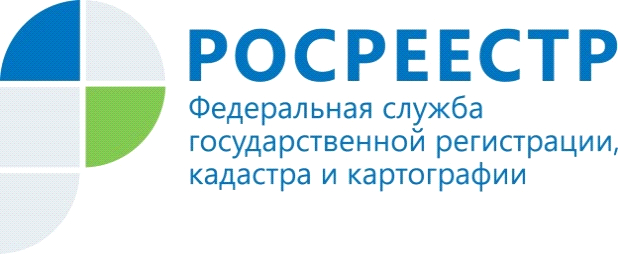 О геодезическом и картографическом обеспечении Республики АлтайОсновной целью развития геодезии и картографии
является обеспечение потребности граждан, общества и государства в получении точных и актуальных геодезических, картографических и других пространственных данных.Территория Республики Алтай покрыта государственной геодезической сетью, государственной нивелирной сетью и государственной гравиметрической сетью. Пункты данных сетей обеспечивают проведение геодезических измерений с установленной точностью в государственных и местных системах координат и обеспечивают возможность создания геодезических сетей специального назначения.«На территории нашего региона расположены 637 пунктов государственной нивелирной сети, 2326 пунктов государственной геодезической сети, 7 пунктов государственной гравиметрической сети,  16 пунктов спутниковой геодезической сети 1 класса. Открытое картографическое обеспечение Республики Алтай представлено цифровыми топографическими картами открытого пользования  М 1:200000, 1:100000, 1:50000», - сообщает начальник отдела государственного земельного надзора, геодезии и картографии, землеустройства и мониторинга земель, кадастровой оценки недвижимости Нина Туманова. Современное состояние геодезического покрытия региона позволяет досконально определять границы объектов. Координаты геодезических пунктов и картографические материалы доступны всем заинтересованным лицам посредством федерального портала  пространственных данных https://portal.fppd.cgkipd.ru/.  Материал подготовлен Управлением Росреестра по Республике Алтай